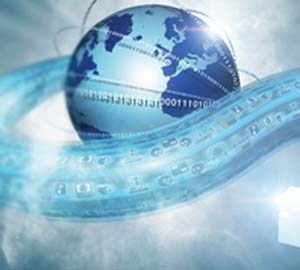 教育是評估國家競爭力很重要的一環；「大學是否切合競爭性經濟」是決定教育競爭力的一個重要關鍵。瑞士洛桑管理學院公布2011年臺灣的國際競爭力整體排名在59個經濟體中排名第六，但報告中指出臺灣未來首要挑戰在於培養世界一流人才與強化創新性研發；大學與企業界產學合作可支援產業技術的升級，又能從中獲取回饋金，改善教研環境，為學生爭取就業機會，創造三贏。針對產學合作議題，南臺科技大學特邀請與大型企業保持良好關係的考文垂大學策略關係主任Joanne Dobson、及行政院全球招商中心賴作松執行長前來進行專題演講，協助學校與企業深入了解產學合作的趨勢與實際做法，以利研擬產學合作，締造產、學雙贏的局面，歡迎產官學踴躍報名參加。指導單位：教育部、臺南市政府主辦單位：南臺科技大學- 發展典範科大計畫、南臺科技大學產學運籌中心協辦單位：金屬中心南區育成網絡計畫、台灣精密機械與模具策略聯盟活動日期：102年3月12日星期二(09:00~12:00)活動地點：南臺科技大學 L008群英演講廳活動議程:報名表報名方式：請於102/3/7前  傳真(06)243-6821     email報名: irenelin@mail.stust.edu.tw諮詢專線：南臺科大產學中心  林玫君經理           電話(06)253-3131~1560時間Time議程Theme主持人/講者Moderator/Keynote Speaker09:00-09:30報到Registration報到Registration09:30-10:00(30mins)開幕式暨貴賓致詞Opening Ceremony & Remarks南臺科技大學 戴謙 校長Chein Tai, President, STUST南部科學工業園區管理局 陳俊偉 局長Jun Wei Chen, Director General, Southern Taiwan Science Park臺南市政府經濟發展局 顏惠結 科長Hwei Chieh Yen, Chief of Industry Development Section, Tainan City Government Bureau of Economic Development10:00-10:40(40mins)【主題演講Keynote SpeechⅠ】從全球觀點看臺灣產學合作及技術移轉之趨勢Global Perspective: Core competitiveness of Industry and academia Collaboration in Taiwan行政院全球招商中心 賴作松 執行長Zuo Song Lai, Chief Executive Officer, Executive Yuan Inves Taiwan Service Center10:40-11:00茶歇Coffee Break茶歇Coffee Break11:00-12:00(60mins)【主題演講Keynote SpeechⅡ】英國及歐洲產學合作與技術移轉業發展機制定位. Development Orientation of Industry and academia Collaboration in the UK and Europe.Joanne Dobson, Director Strategic Relationships of Coventry University12:00-午餐Luncheon午餐Luncheon單位名稱: 單位名稱: 電話: 電話: 聯絡人:姓名部門職稱手機Email(請務必填寫以便通知)